EL CORTE BUYER DELEGATIONCOMPANY PROFILE FOR TURKISH MANUFACTURER-EXPORTERSGENERAL INFORMATIONSFACTORY INFORMATIONFABRİKA BİLGİSİBUSINESS ANALYSISİŞ ANALİZİOTHER INFORMATION(Diğer Bilgiler)MAIN CUSTOMERS(BAŞLICA MÜŞTERİLER)Lütfen buraya çalıştığınız müşterilerinizin logosunu koyunuz)PHOTOS- PLS FILL WITH NICE PHOTOS LIKE BELOW FROM YOUR COLLECTION OF PRODUCTIONAşağıdaki örneğe benzer şekilde, Ürünlerinizi temsil edecek ürün fotoğraflarınızı aşağıya yerleştiriniz 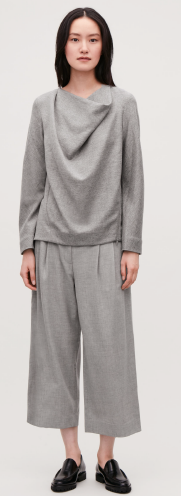 *Lütfen bu formu İngilizce olarak doldurduktan sonra 18.02.2020 Salı günü mesai saati bitimine kadar konfeksiyonarge@itkib.org.tr e-posta adresine gönderiniz.SUPPLIER NAME(Firmanızın Ünvanı)TYPE OF SUPPLIER(please specify type of supplier, manufacturer, manufacturer-exporters, etc)(Tedarikçi türünüzü, imalatçı, imalatçı-ihracatçı v.b. lütfen beliriniz)YEAR OF ESTABLISHMENT(Firmanın kuruluş tarihi)WORKING WITH ECI SINCE(Daha önce El Corte Ingles  (ECI) Firması ile çalışıp çalışmadığınızı lütfen belirtiniz)TYPE OF PRODUCT(Ladies jersey pants, ladies jersey tops, ladies jersey dress, ladies jarsey jackets and ladies t-shirt, please specify in English)(Ürettiğiniz ürünleri kadın örme pantolon, kadın örme bluz, gömlek, v.b. bayan örme ceket ve t-shirt hangisi ise İngilizce olarak belirtiniz)TURNOVER 2018(2018 Cironuzu belirtiniz)TURNOVER ECI 2017(2017 yılında ECI’ye ihracat değerini belirtiniz)TURNOVER ECI 2018(2018 yılında ECI’ye ihracat değerini belirtiniz)NUMBER OF FACTORIES(Fabrika Sayısı)LOCATION OF FACTORIES(Fabrikalarınızın adreslerini tek tek belirtiniz)CSR STATUS(Kurumsal Sosyal Sorumlulukta firmanızın durumu açıklayınız, BSCI, SEDEX, v.b. sahip olunan kurumsal sosyal sorumluluk serfikaları varsa lütfen belirtiniz  TOTAL EMPLOYEES(Toplam çalışan sayısı)TOTAL CAPACITY (MONTH)(Aylık üretim kapasitenizi, pieces/month beliriniz)AVERAGE LEADTIME(Ortalama teslim süresi)EXPORT MARKET (%)(ihracat pazarı %)MAIN MARKETS (Ana pazarlarınız ve aldığı payı % ile belirtiniz, örneğin 1- Almanya %40, 2- İspanya %30 v.b.)MAIN MARKETS (Ana pazarlarınız ve aldığı payı % ile belirtiniz, örneğin 1- Almanya %40, 2- İspanya %30 v.b.)MAIN MARKET 1Ana Pazar)MAIN MARKET 2Ana Pazar)MAIN MARKET 3Ana Pazar)OTHERS(Diğerleri)ADDRESS:(Firmanızın Adresi)PHONE:FAX:E-MAIL of COMPANY: (Firma e-postası)CONTACT PERSON:(Firma Yetkilisi)CONTACT PERSON’S E-MAIL:(Firma Yetkilisi E-postası)CONTACT PERSON’S MOBILE PHONE:(Firma YetkilisiNİN Cep Tel No)WEB SITE:(Firma web sitesi)SHOWROOM (Firmanızın Showroom’u var mıdır, Lütfen Evet/Hayır olarak belirtiniz) Yes NoDesigners and New Trend Collections(Firmanızın dizaynır var mıdır, yeni trend kolleksiyonları hazırlıyor musunuz, lütfen İngilizce olarak belirtiniz)